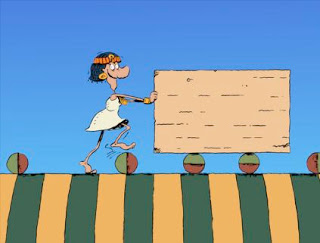 ΕΠΑΝΑΛΗΨΗ 1 ΦΥΣΙΚΗΣ ΣΤ΄Όνομα: http://photodentro.edu.gr/v/item/video/8522/670http://ebooks.edu.gr/modules/ebook/show.php/DSDIM-E107/559/3671,15950/Παρακολουθώ το παραπάνω βίντεο, μελετώ το διαδραστικό σχολικό βιβλίο και απαντώ στις παρακάτω ερωτήσεις.Τι ονομάζουμε τριβή και από ποιους παράγοντες εξαρτάται;_____________________________________________________________________________________________________________________________________________________________________________________________________________________________________________________________________________________________Σημειώστε Σ ή Λ όπου πρέπει:Η οδήγηση σε βρεγμένο δρόμο είναι επικίνδυνη.                     Όταν μας χαστουκίζουν στο μάγουλο, ζεσταίνεται εξαιτίας της τριβής.                                                                                 Στο χιόνι η τριβή είναι επιθυμητή για τον σκιέρ.                   Η τριβή εξαρτάται από το μέγεθος της επιφάνειας του σώματος.Μια μπάλα ποδοσφαίρου κινείται πιο εύκολα στο δρόμο με άσφαλτο παρά στο χωματόδρομο.                                                        Συμπληρώστε τα κενά:Τα λιπαντικά χρησιμοποιούνται για να _____________ τις τριβές ανάμεσα στις επιφάνειες.Για να σταματήσει να τρίζει η πόρτα πρέπει να ______________ τους μεντεσέδες της.Από την άλλη αν θέλουμε να αυξήσουμε τις τριβές, πρέπει να χρησιμοποιήσουμε υλικά με  _____________ επιφάνειες.Δηλαδή για να κινηθεί με ασφάλεια το αυτοκίνητο στο χιόνι, είναι απαραίτητο να βάλουμε στα λάστιχα _______________  __________ .Στην περίπτωση των ποδοσφαιριστών , που φορούν παπούτσια με τάπες , η τριβή είναι _____________ .Στον κινητήρα του αυτοκινήτου η τριβή είναι _______________ .6.Γράψτε τα αποτελέσματα της τριβής: